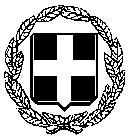     ΕΛΛΗΝΙΚΗ ΔΗΜΟΚΡΑΤΙΑ	   ΚΟΖΑΝΗ 5-11-2020             --------------------------     ΔΙΟΙΚΗΣΗ         3ης Υ.ΠΕ. ΜΑΚΕΔΟΝΙΑΣΓΕΝΙΚΟ ΝΟΣΟΚΟΜΕΙΟ ΚΟΖΑΝΗΣ	              		ΠΡΟΣ: ΜΜΕ «ΜΑΜΑΤΣΕΙΟ»ΔΕΛΤΙΟ ΤΥΠΟΥΕκ μέρους της διοίκησης του νοσοκομείου συγχαίρουμε τον πολύτεκνο καρδιολόγο μας Σοφούλη Σταμάτιο για την ολοκλήρωση του μεταπτυχιακού του διπλώματος : "θρόμβωση και αντιθρομβωτική αγωγή" από το πανεπιστήμιο Θεσσαλίας και την επιτυχή πιστοποίηση του από την Ευρωπαϊκή Καρδιολογική Εταιρεία (ESC) στο διαθωρακικό υπέρηχο. Του ευχόμαστε επίσης κάθε επιτυχία και καλή σταδιοδρομία μετά την υποτροφία που έλαβε από την Ελληνική Καρδιολογική Εταιρεία (ΕΚΕ) για εξειδίκευση στην ηλεκτροφυσιολογία στο Γ. Ν. Αθηνών "Ο Ευαγγελισμός".                                                                                                   Εκ της Διοίκησης 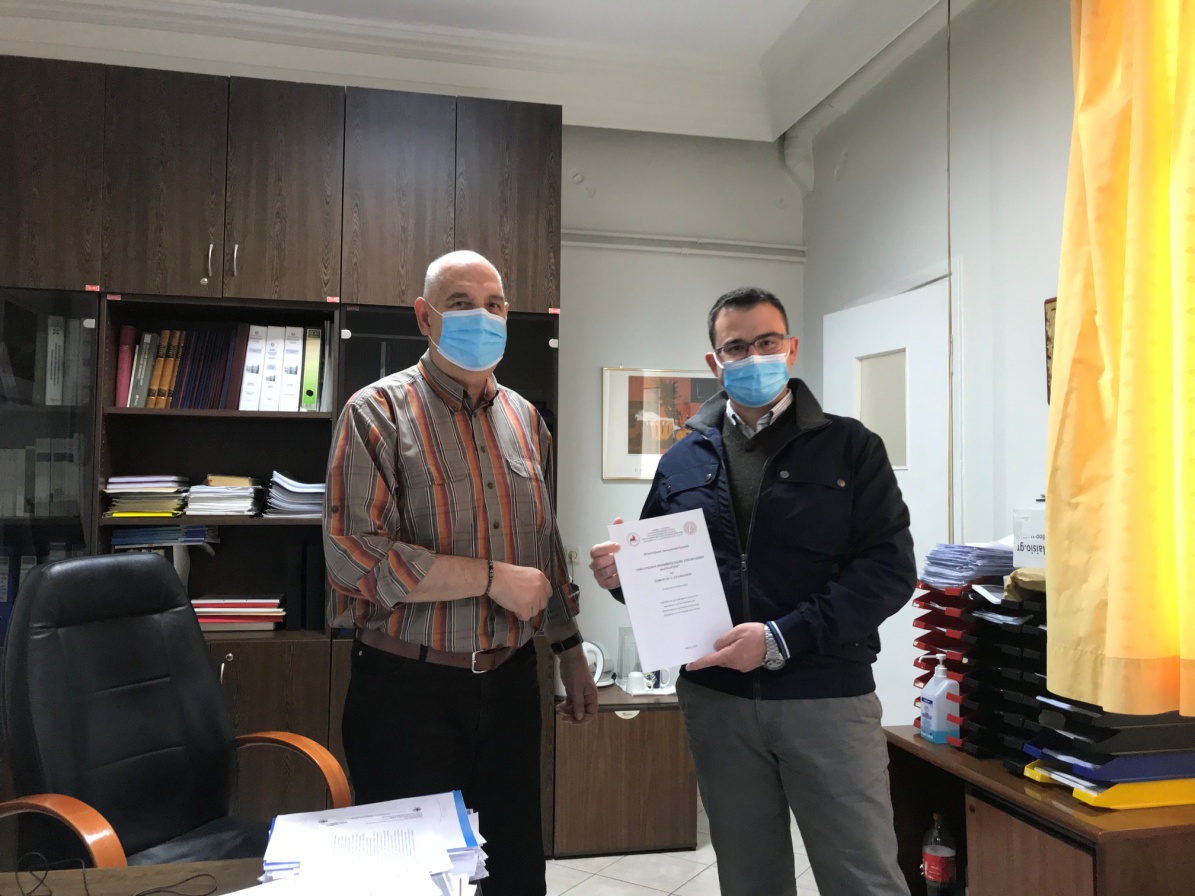 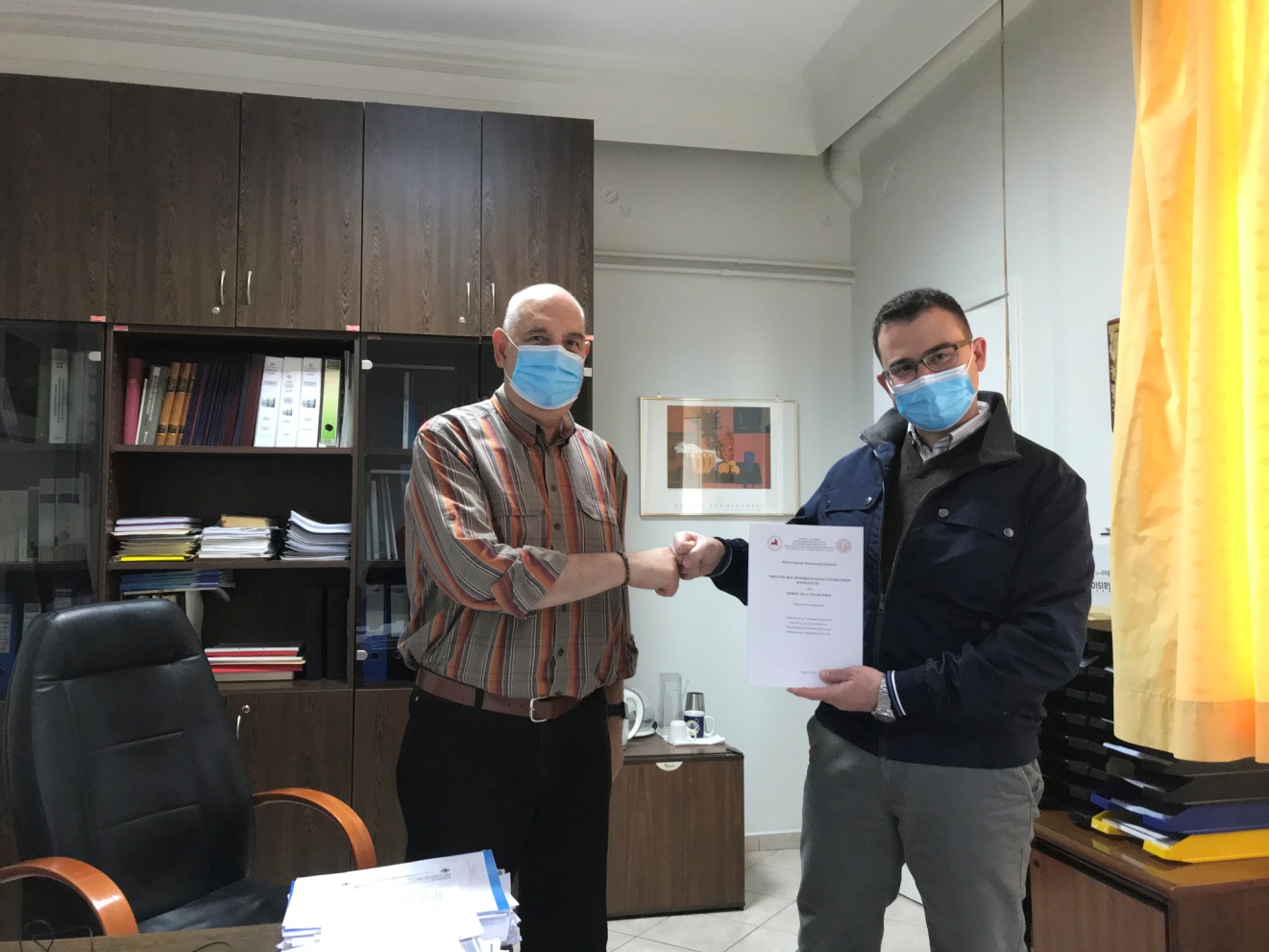 